Stichting Nederlands Onderwijs Frankfurt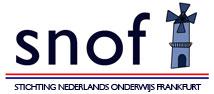 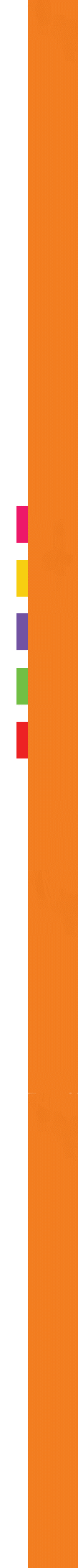 SchoolleidingHirschbacher Str. 2761184 Karben KVK: 41159921Inschrijfformulier 2021/2022 Gegevens leerling Voornaam ……………………………… Achternaam ………………………………………………... Geslacht ……………………………….. Geboortedatum …………………………………………….Nationaliteit(en) ………………………………………………………………………………………….Gegevens oudersNaam 1e contactpersoon …………………………………………………...vader/moeder/verzorgerNaam 2e contactpersoon …………………………………………………...vader/moeder/verzorgerStraatnaam/huisnummer ……………………………………………………………………….………. Postcode/plaats ………………………………………………………………………………………….E-mailadres ……………………………………………………………………………………………….Telefoonnummer 1e contactpersoon …………………………………………………………………..Telefoonnummer 2e contactpersoon …………………………………………………………………..Noodnummer (bereikbaar tijdens les) ………………………………………………………………....Bijzonderheden gezondheid (allergieën) ………………………………………………………………TaalvaardigheidSpreektaal met kind ………………....……………………………………..vader/moeder/verzorger                                 ………………....……………………………………..vader/moeder/verzorgerVoertaal thuis …………………………………………………………………………………………….. Welke dagschool bezoekt uw kind momenteel?............................................................................Klas/groep: ………………………………………………………………………………………………..Wat is de voertaal op school? …..……………………………………………………………………....Sinds wanneer woont u in Duitsland  …………………………………………………………………..Bent u van plan naar Nederland/België terug te gaan en uw kind daar Nederlandse les te laten volgen? Ja / Nee / Weten we nog niet                       Zo ja, wanneer …..…………………………………….Ouderbijdrage schooljaar 2021-2022Wie draagt de kosten van de ouderbijdrage? □ Uzelf (factuuradres is huisadres)□ Uw werkgever (vul adresgegevens hieronder svp in)Factuuradres werkgever:Naam Bedrijf ……………………………………………………………………………………………....T.a.v. ………………………………………………………………………………………………………..Straatnaam/huisnummer/Postbus ………………………………………………………………………. Postcode/Plaats ...…………………………………………………………………………………………Actieve ouderhulp SNOF is een ouderinitiatief en een non-profitorganisatie. Om dat zo te kunnen houden, is het van belang dat u als ouders een actieve bijdrage levert. Dit kan zijn: bibliotheekbeheer, feestcommissie, bestuurslid, leerkrachten ondersteunen, helpen bij het organiseren en eventueel meegaan bij uitstapjes etc. E.e.a. uiteraard na overleg en rekening houdend met uw individuele mogelijkheden. Met de inschrijving verklaart u zich bereid SNOF actief te ondersteunen.Door ondertekening van dit formulier□ verklaart u dat het bestuur en leerkrachten niet aansprakelijk gesteld kunnen worden voor bijv.     letsel of elk ander soort nadeel, ontstaan door het volgen van lessen aan of activiteiten van SNOF□ verklaart u onze AVG-verklaring te hebben gelezen en te accepteren□ geeft u SNOF toestemming om foto’s van uw kind te maken en die te gebruiken op: 0 onze website www.snof.de 0 onze Facebookpagina (besloten groep)Datum:						Handtekening ouder/verzorger:NiveauBedragGroep 1-2€ 300,-Groep 3-8 en VO 1-3€ 400,-